СТОЛОВАЯПитание обучающихся ГБОУ СО «Ирбитская школа» осуществляет самостоятельно, обеспечивая наличие необходимых условий для питания.Для обеспечения питания столовая оборудована  обеденным залом на 24 посадочных места и моечным отделением. Оснащение мебелью обеденного зала 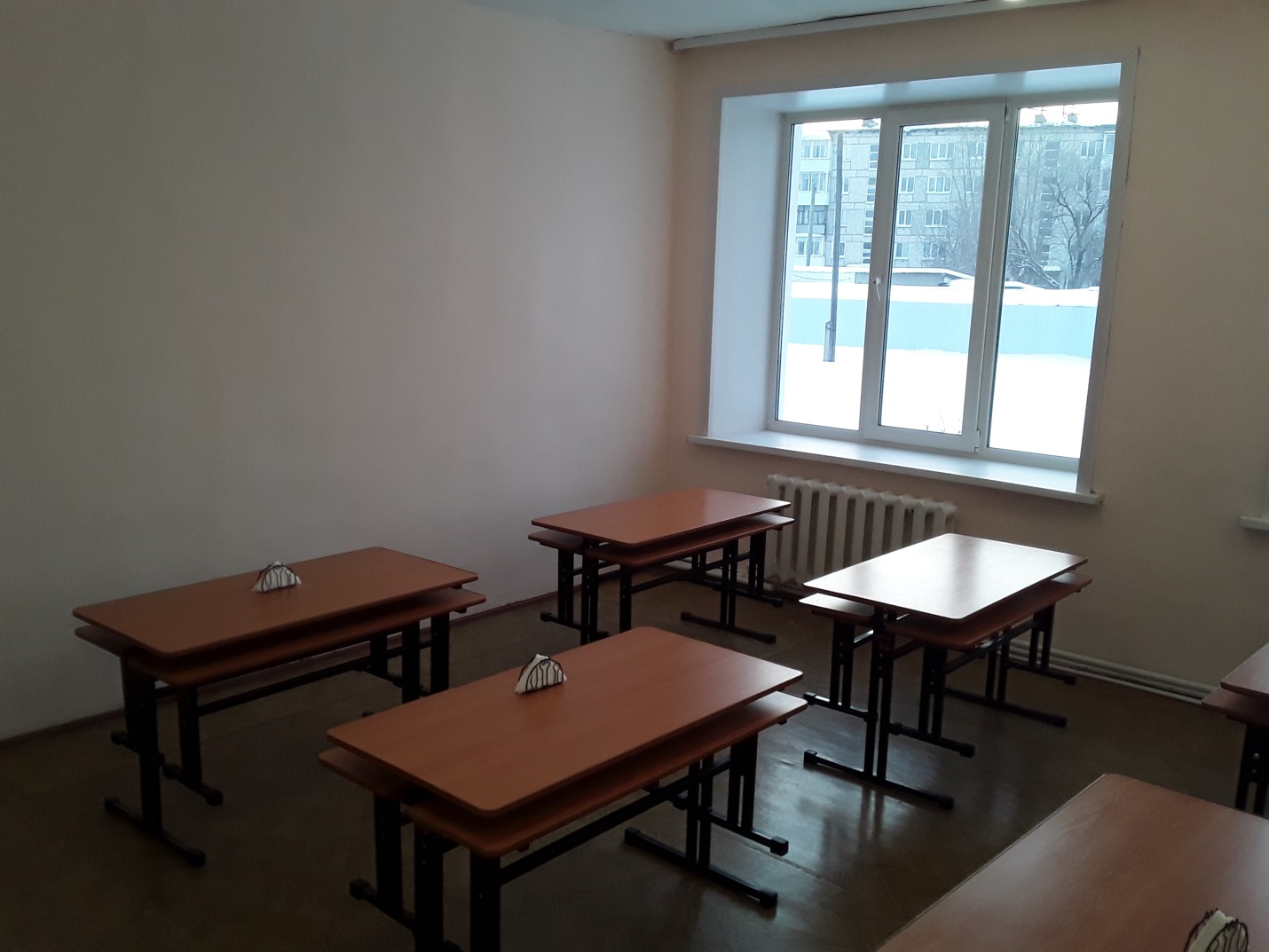 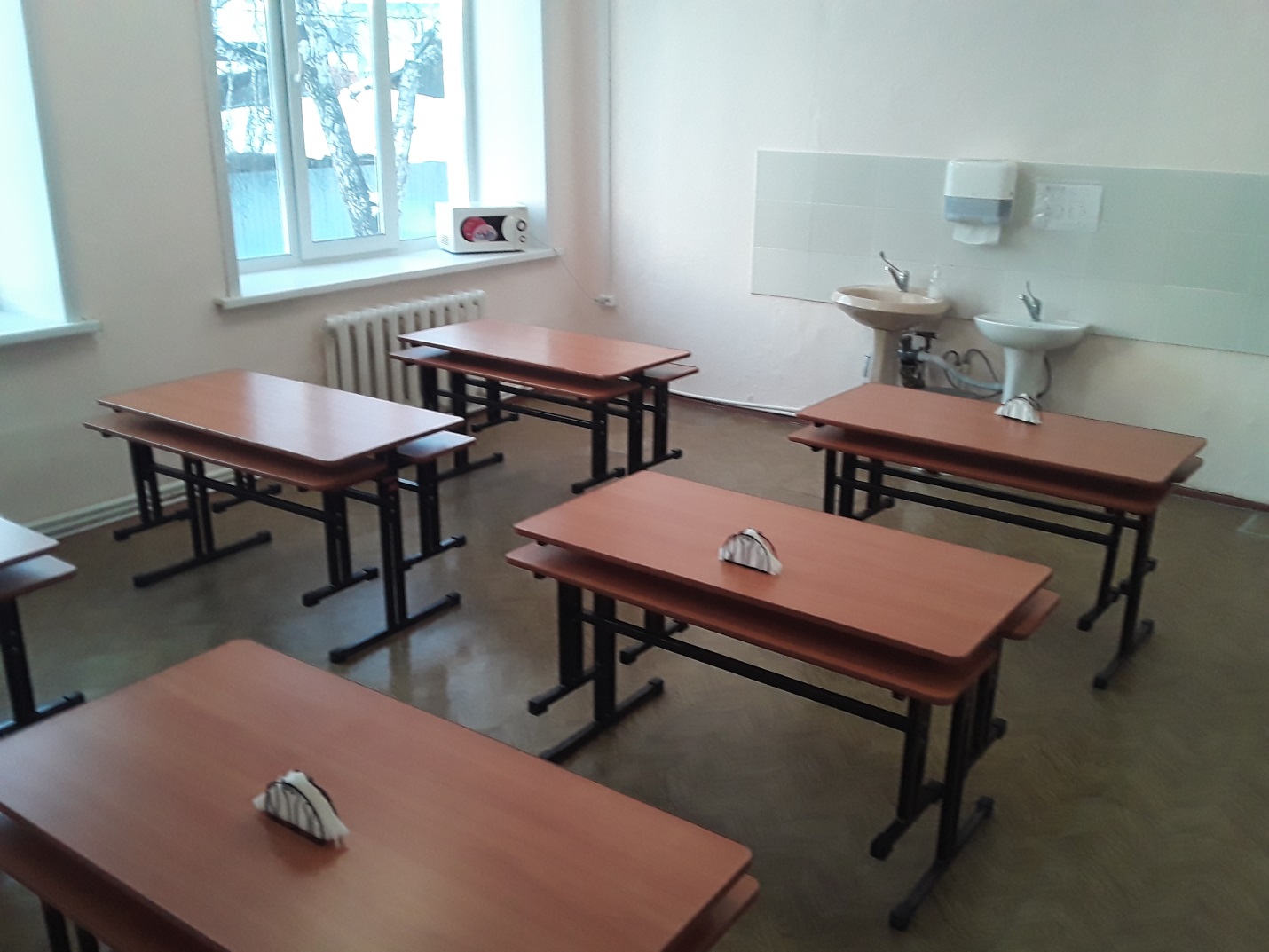 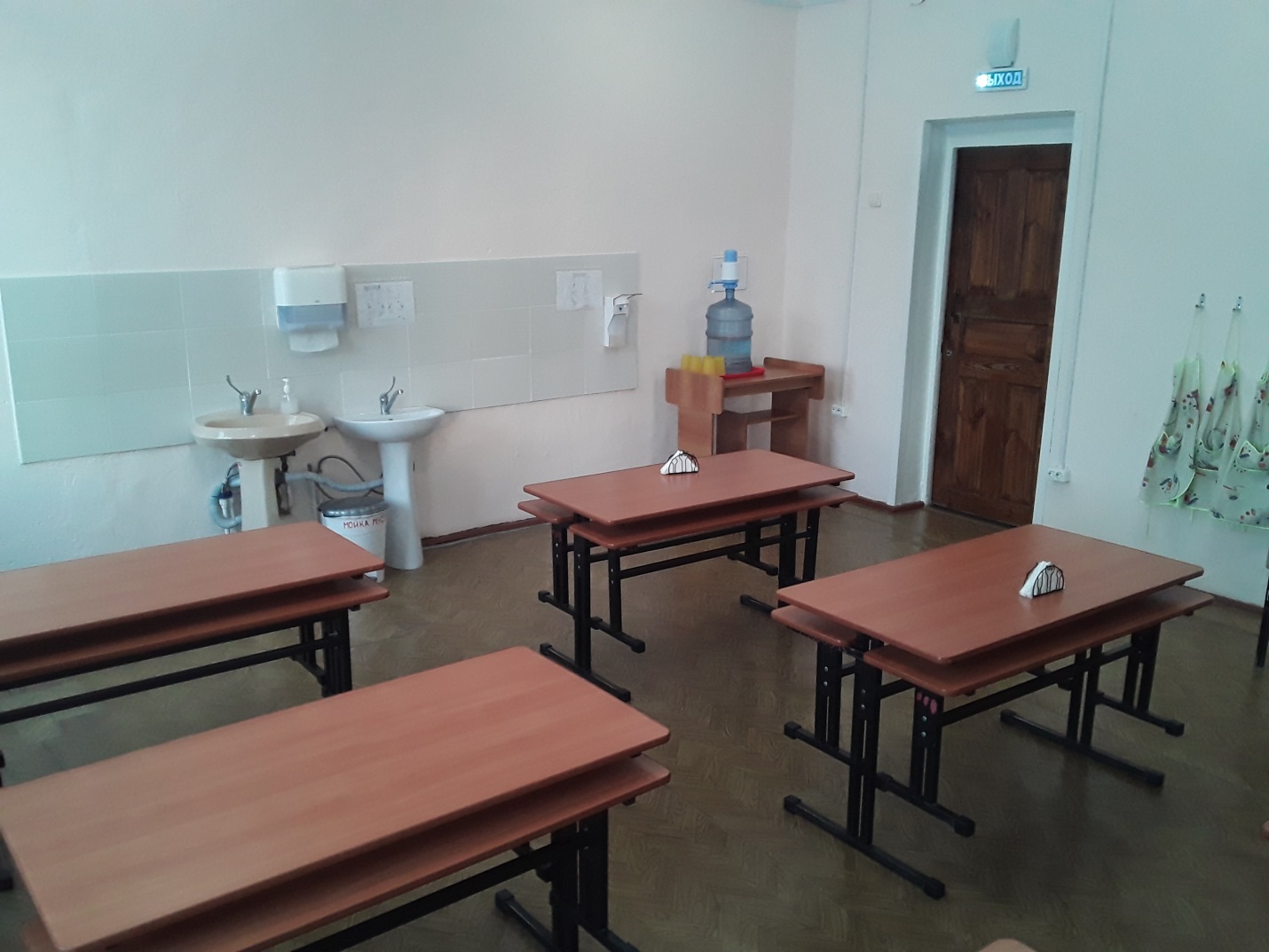 Моечное отделение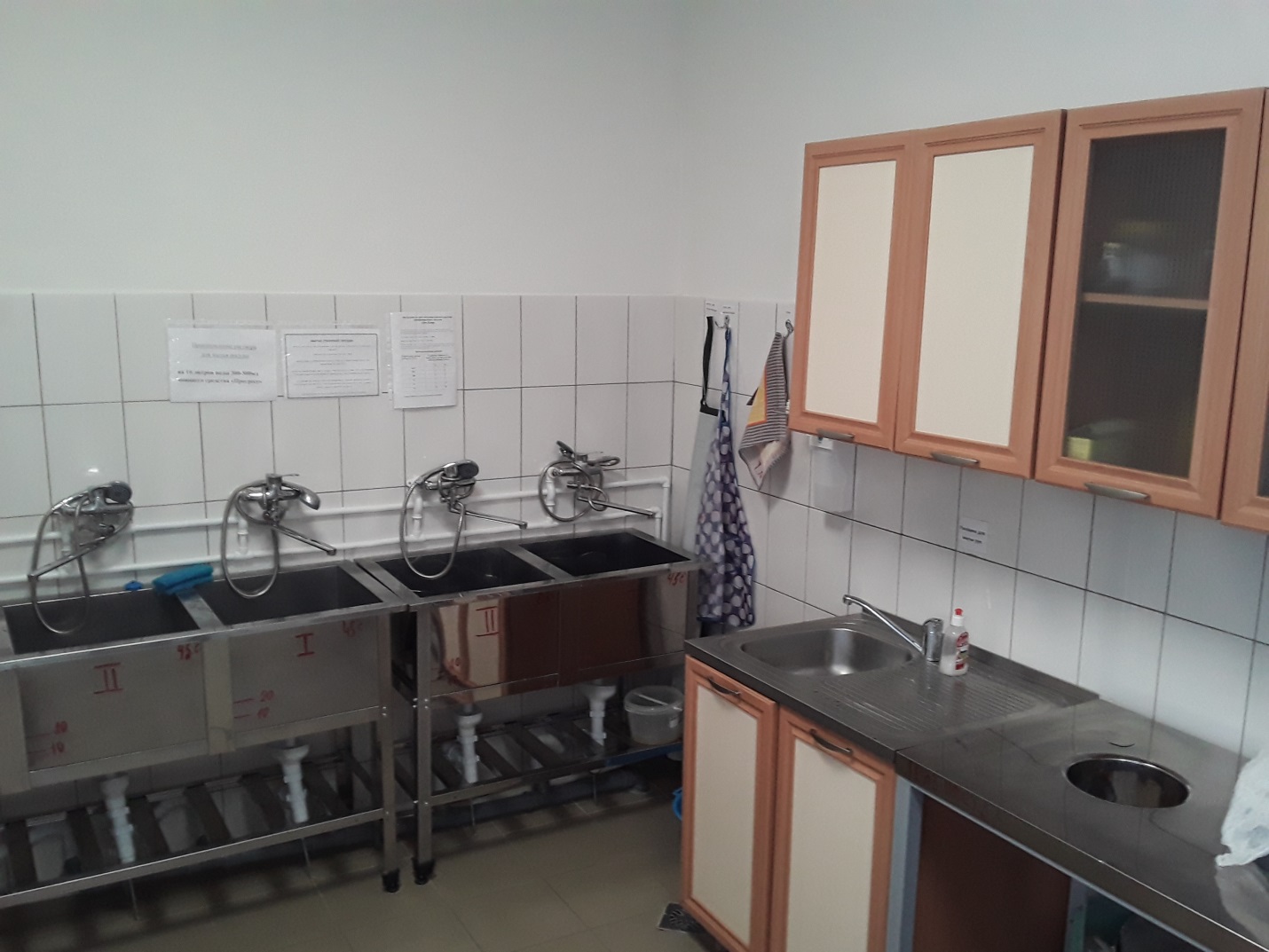 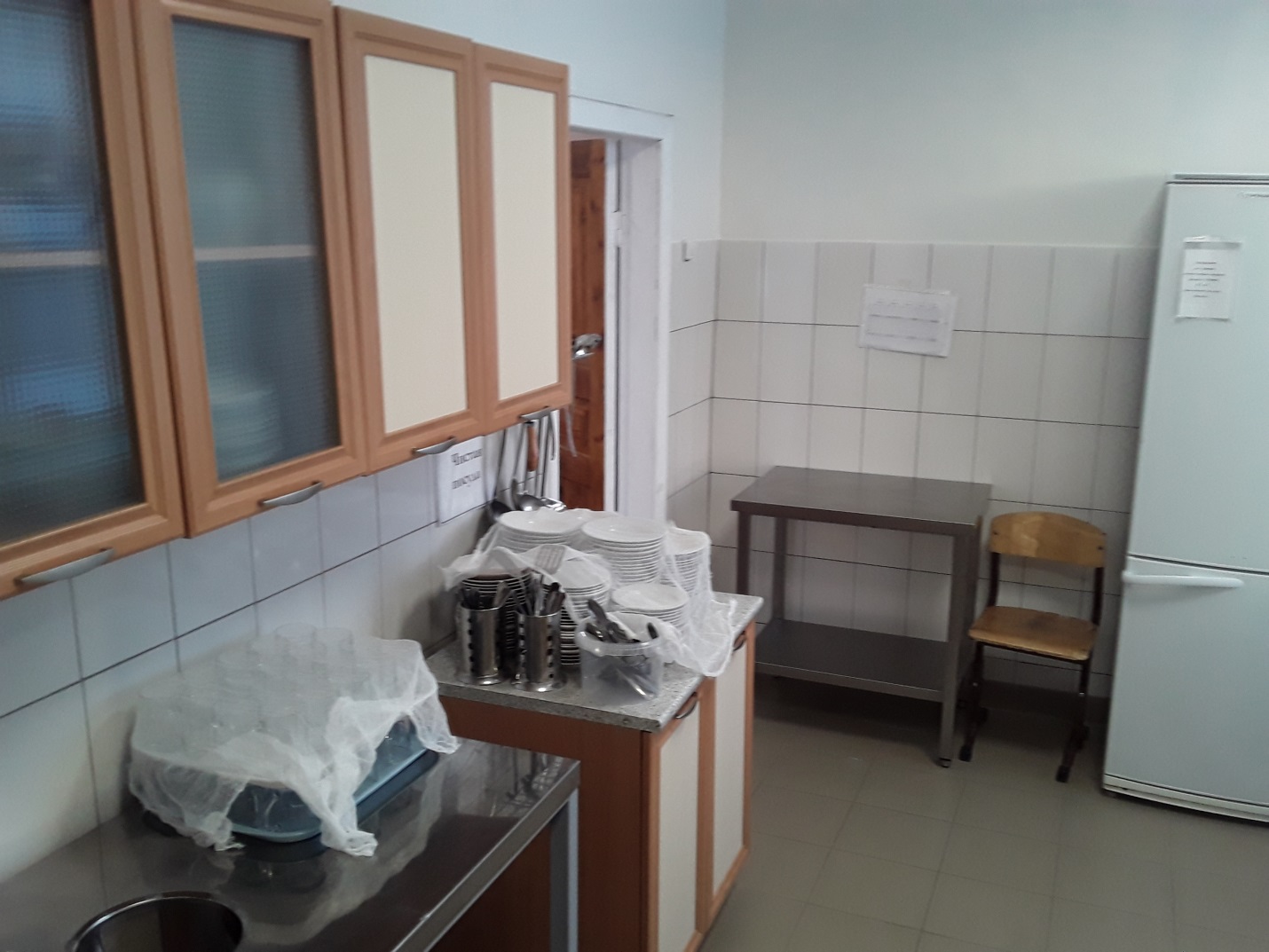 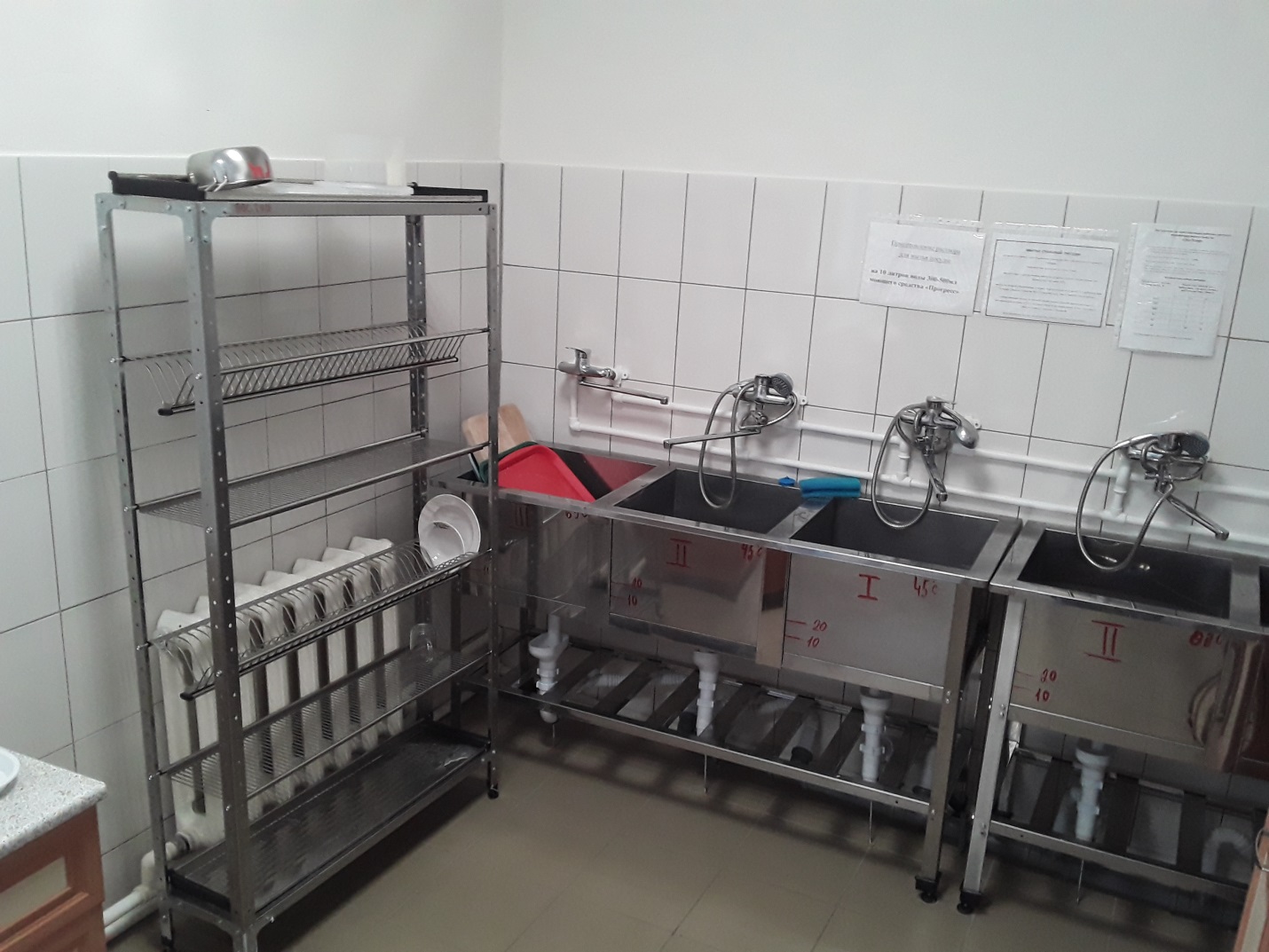 № п/пКоличество посадочных местПотребность в оборудованииФактическое наличиешт.Оснащенность %1.24 16100№ п/пНаименованиеПотребность в оборудованииФактическое наличие шт.Оснащенность %1.Холодильник «Атлант»-11002.Кухонный гарнитур-11003.Стеллаж для сушки посуды из нерж. стали 900х300х1600 мм-11004.Стол для сбора остатков пищи ЭКОНОМ-11005.Стол производственный  СПРО-6-1 с полкой из нерж. стали 800х600х860-1100